TEKMOVANJE IZ SLOVENŠČINE 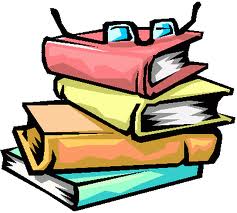 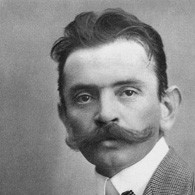 ZA CANKARJEVO PRIZNANJEŠOLSKO LETO 2014/15»IZROČILO KNJIGE« 2. IN 3. RAZRED: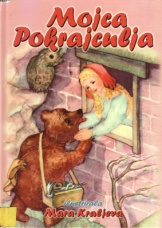 SLOVENSKE LJUDSKE PRAVLJICE IN PRIPOVEDKE: O POVODNEM MOŽU, MOJCA POKRAJCULJA (katerakoli izdaja) in še vsaj tri besedila po izboru mentorjev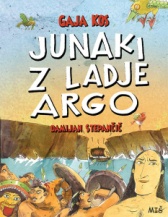 4. IN 5. RAZRED:GAJA KOS: JUNAKI Z LADJE ARGO (Domžale, Miš, 2013) 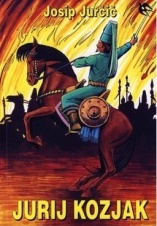 6. IN 7. RAZRED:JOSIP JURČIČ: JURIJ KOZJAK (katerakoli izdaja)8. IN 9. RAZRED: 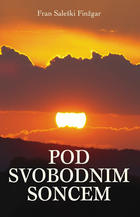 FRAN SALEŠKI FINŽGAR: POD SVOBODNIM SONCEM  (katerakoli izdaja)DATUMI TEKMOVANJA:Šolsko tekmovanje: četrtek, 4. 12. 2014Področno tekmovanje: četrtek, 22. 1. 2015Državno tekmovanje: sobota, 28. 3. 2015            								Mentorice šolskega tekmovanja  